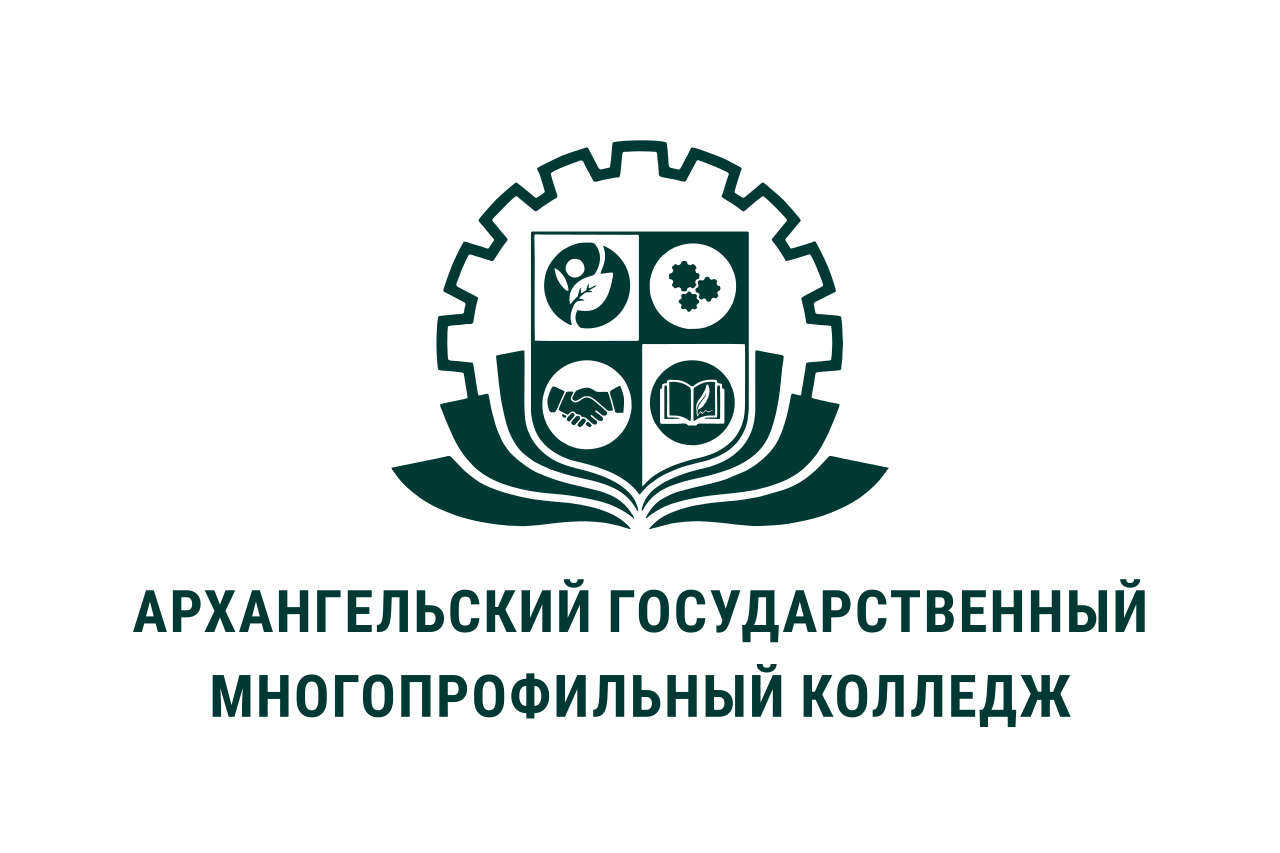 МИНИСТЕРСТВО ОБРАЗОВАНИЯ АРХАНГЕЛЬСКОЙ ОБЛАСТИгосударственное бюджетное профессиональное образовательное учреждение Архангельской области «Архангельский государственный многопрофильный колледж»МДК.04.01. ТЕОРЕТИЧЕСКИЕ И ПРАКТИЧЕСКИЕ ОСНОВЫ ОРГАНИЗАЦИИ И ПРОВЕДЕНИЯ ИСПЫТАНИЙ И СОРЕВНОВАНИЙ СОБАКРАЗДЕЛ 1 ЭКСПЕРТИЗА СОБАКТЕМА 01. ЭКСТЕРЬЕР СОБАКИПрактическое занятие №4: Описание экстерьера собак породы немецкий боксёр.Цель:  изучить стандарты пород второй группы FCI и научиться описывать собак породы немецкий боксёр..Содержание работы: Задание 1:  Произвести описание и оценку экстерьера собак породы немецкий боксёр (на фото), ориентируясь на стандарт этих породы. Выявить у каждого представителя достоинства и недостатки экстерьера и определить лучшего представителя. 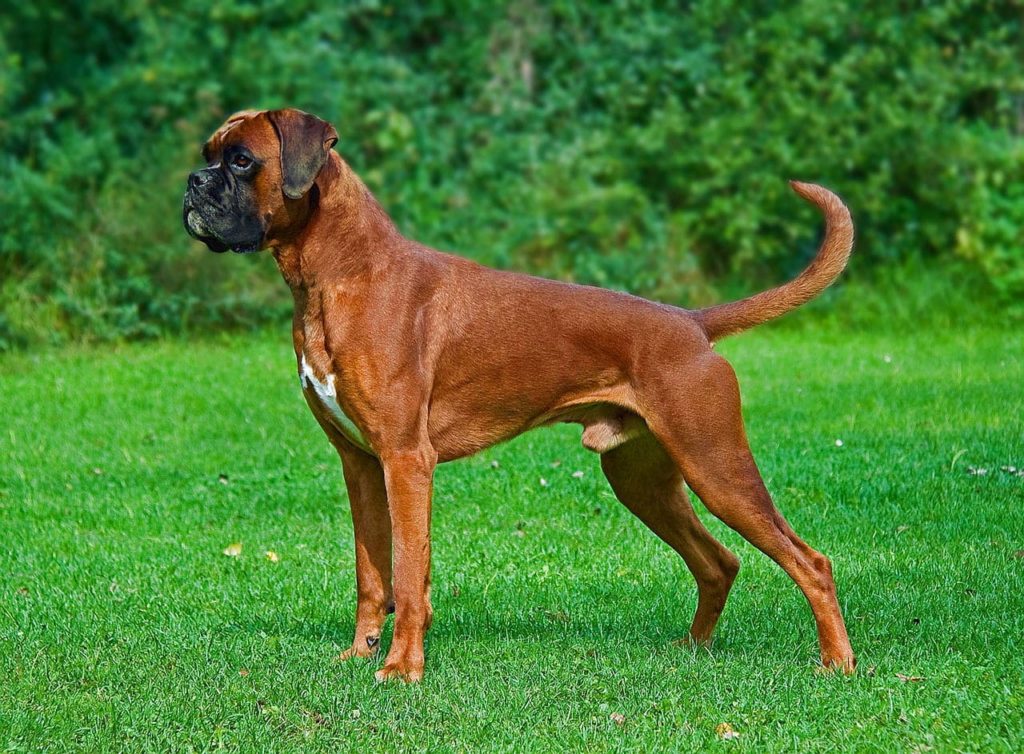 Порода___________________Общий вид (размер, тип конституции, формат, особенности) ____________________________________________________________________________________________________________________________________________________________________________________________________________________________________________________________________________________________________________________________________________________________________________________________Голова (форма, длина, переход от лба к морде, пропорции, особенности)- __________________________________________________________________________________________________________________________________________________________________________________________________________________________________________________________________________________________________________________________________________________________________________________________________________________________________________________Шея (постав, длина, особенности) ___________________________________________________________________________________________________________________________________________________________________________________________________________________________________________________________________________________________________________________________________________________________Корпус ( форма и длина холки, спины, поясницы, крупа; пропорции, особенности)  ___________________________________________________________________________________________________________________________________________________________________________________________________________________________________________________________________________________________________________________________________________________________Хвост (форма, постав, особенности) ____________________________________________________________________________________________________________________________________________________________________________________________________________________________________________________________________Конечности (форма плеча, постав п/к и з/к, выраженность углов сочленений з/к) ___________________________________________________________________________________________________________________________________________________________________________________________________________________________________________________________________________________________________________________________________________________________Шерсть (тип шерсти), окрас- ____________________________________________________________________________________________________________________________________________________________________________________________________________________________________________________________________Дисквалифицирующие пороки ____________________________________________________________________________________________________________________________________________________________________________________________________________________________________________________________________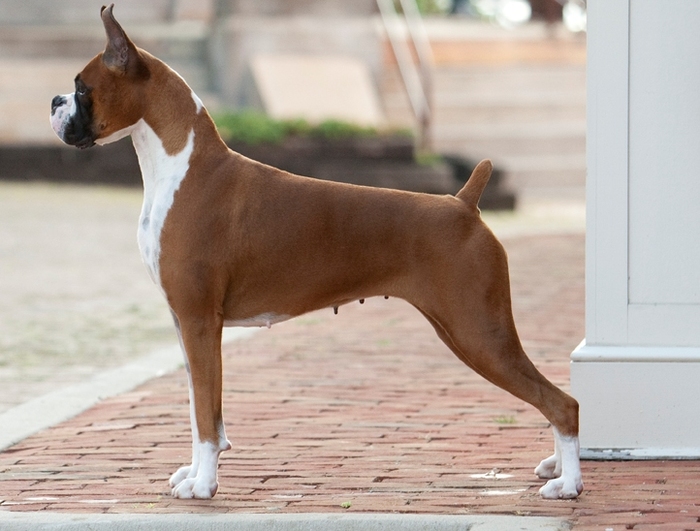 Порода___________________Общий вид (размер, тип конституции, формат, особенности) __________________________________________________________________________________________________________________________________________________________________________________________________________________________________________________________________________________________________________________________________________________________________________________________________________________________________________________Голова (форма, длина, переход от лба к морде, пропорции, особенности)- ____________________________________________________________________________________________________________________________________________________________________________________________________________________________________________________________________Шея (постав, длина, особенности) _____________________________________________________________________________________________________________________________________________________________________________________________________________________________________________________________________Корпус ( форма и длина холки, спины, поясницы, крупа; пропорции, особенности)  ____________________________________________________________________________________________________________________________________________________________________________________________________________________________________________________________________________________________________________________________________________________________Хвост (форма, постав, особенности) _____________________________________________________________________________________________________________________________________________________________________________________________________________________________________________________________________Конечности (форма плеча, постав п/к и з/к, выраженность углов сочленений з/к) _____________________________________________________________________________________________________________________________________________________________________________________________________________________________________________________________________Шерсть (тип шерсти), окрас- ______________________________________________________________________________________________________________________________________________________________________________Дисквалифицирующие пороки ______________________________________________________________________________________________________________________________________________________________________________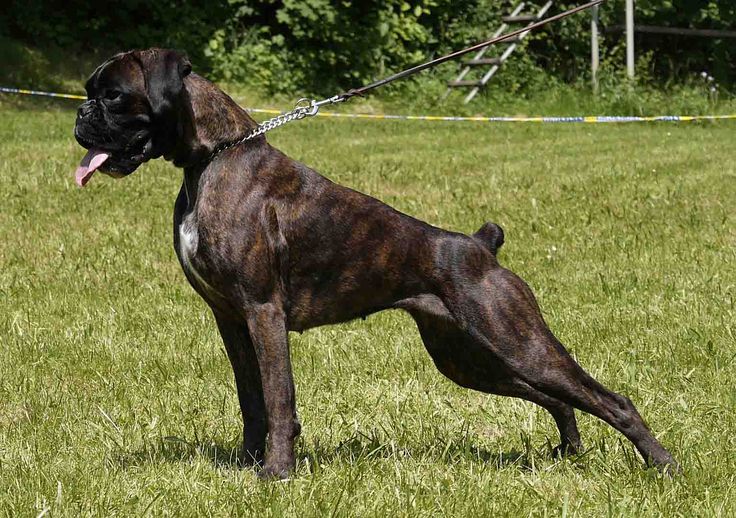 Порода___________________Общий вид (размер, тип конституции, формат, особенности) __________________________________________________________________________________________________________________________________________________________________________________________________________________________________________________________________________________________________________________________________________________________________________________________________________________________________________________Голова (форма, длина, переход от лба к морде, пропорции, особенности)- _______________________________________________________________________________________________________________________________________________________________________________________________________________________________________ _____________________________Шея (постав, длина, особенности) ____________________________________________________________________________________________________________________________________________________________________________________________________________________________________________________________________Корпус ( форма и длина холки, спины, поясницы, крупа; пропорции, особенности)  ___________________________________________________________________________________________________________________________________________________________________________________________________________________________________________________________________________________________________________________________________________________________Хвост (форма, постав, особенности) __________________________________________________________________________________________________________________________________________________________Конечности (форма плеча, постав п/к и з/к, выраженность углов сочленений з/к) ____________________________________________________________________________________________________________________________________________________________________________________________________________________________________________________________________________________________________________________________________________________________Шерсть (тип шерсти), окрас- ______________________________________________________________________________________________________________________________________________________________________________Дисквалифицирующие пороки _____________________________________________________________________________________________________________________________________________________________________________